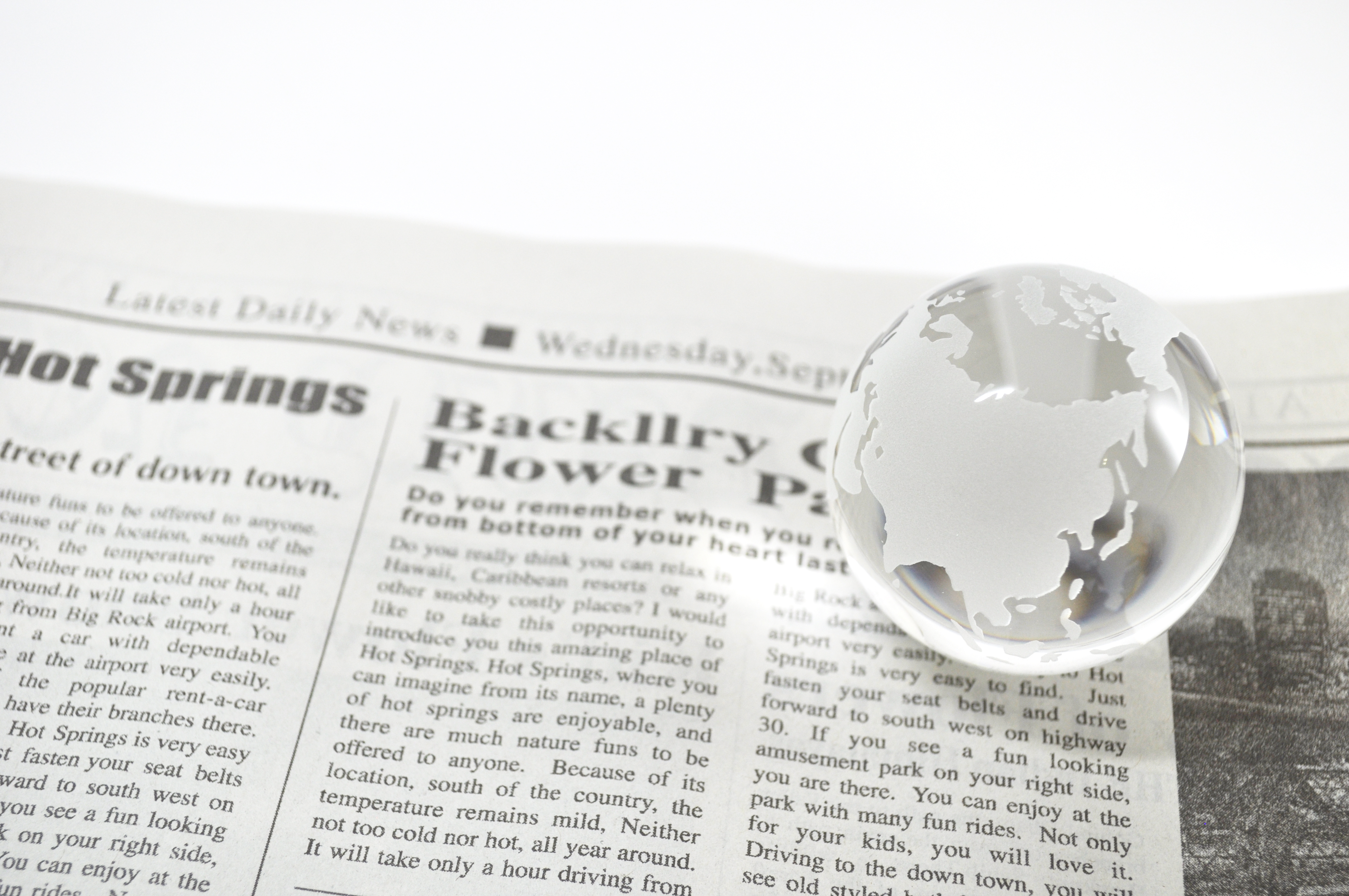 家庭学習や夏・冬休みなどを使って、新聞スクラップにチャレンジしよう！コンクールに応募すると…①　夏・冬休みの自由研究作品になる！！②　国語の読解力が上がり、成績が良くなる！！！③　頑張って入賞するといいことがあるかも！？第２3回全十勝小中学生新聞スクラップコンク－ル開催要項（１）　目　的  教育に新聞を取り入れ、子どもたちに豊かな思考力を培うとともに、自分の周囲に関心を持ち、社会に積極的に参加していこうとする主体性を身につけさせるとともに、新聞スクラップを通して思考力・判断力・表現力を養い、児童生徒の情報活用能力の育成を図る。（２）　主　催　 北海道十勝新聞教育研究会（３）　後　援　 　北海道教育庁十勝教育局・十勝管内教育委員会連絡協議会・帯広市教育委員会・十勝中学校文化連盟・帯広市小中文化連盟（予定）（４）　名　称　 第23回全十勝小中学生新聞スクラップコンク－ル（５）　テーマ　　自分の好きなテーマで構いません。（６）　作品の形態　  ①スクラップ帳、ノ－ト、画用紙など自由です。スクラップ帳がほしい場合は、稲田小(石川)までご連絡ください。②個人、グル－プ、学級などは問いません。③作品には氏名のほか、学校名、学年、組を記入してください。（７）　応募締切り　  平成３１年１月２5日（金）必着※審査…１月２6日（土）持込可（稲田小）（８）　応募先 および お問い合わせ〠０８０－００２５  帯広市西１５条南39丁目1番1号帯広市立稲田小学校 　石川　直人 宛Tel 　０１５５－４８－５４５４Mail　inada@f1.octv.ne.jp（９）　表彰　・各学年ごとに、最優秀賞・優秀賞・優良賞・努力賞・奨励賞・特別賞を授賞します。・表彰式は、平成３１年２月9日（土）市民活動交流センター（藤丸８階）（10）　審査発表　 審査結果は、各学校に文書で通知するほか、十勝毎日新聞に掲載します。（11）　作品展示　入賞作品は、藤丸　勝毎サロン（藤丸７階）に展示します。期間は平成３１年２月7日（木）～１３日（水）です。また、入賞者一覧と入賞作品の一部を北海道十勝新聞教育研究会のホームページに掲載させていただきます。（12）　応募用名簿の作成について　　 児童生徒の応募用名簿の作成をお願いしています。作品の提出後、メールで名簿を送付します。ご記入後、折り返しメールで返信してください。